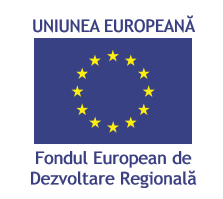 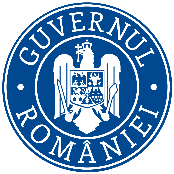 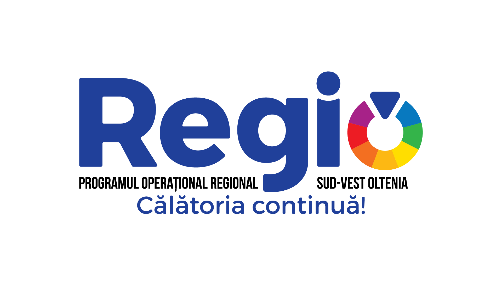 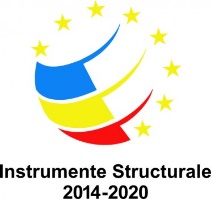 Titlul proiectului “Reabilitare Școala Gimnazială “Constantin Săvoiu”, corpuri C1, C8, C9, construire sală sport și amfiteatru”Codul MySMIS: 123962Denumirea beneficiarului: UAT Municipiul Târgu JiuScop:  Creșterea gradului de participare la nivelul învățământului obligatoriu în special pentru copii cu risc crescut de părăsire timpurie a sistemului, crearea unor spații și facilități adecvate desfășurării activității educaționale va conduce la creșterea atractivității educației, ceea ce conduce la creșterea gradului de participare în învățământ, inclusiv prin reducerea părăsirii timpurii a școlii și creșterea numărului de participanți în învățământul obligatoriu contribuie la îndeplinirea obiectivului specific 10.1 al Axei Prioritare 10. Obiectivele specifice ale proiectului vizează: Reabilitarea infrastructurii educaționale a Școlii Gimnaziale Constantin Săvoiu, corpuri C1, C8, C9, construire sală de sport și amfiteatru. Reducerea părăsirii timpuri a școlii prin creșterea accesului, calității și atractivității educației în cadrul Școlii Gimnaziale Constantin Săvoiu din municipiul Târgu Jiu.Rezultatele proiectului:Infrastructură educațională pt. învățământ școlar obligatoriu  - modernizatăNumăr total de participanți care beneficiază de infrastructură modernizată  - 1070 persoane, din care 546 fete524 băieți2 persoane categorii dezavantajatePerioada de implementare:  01.03.2018 - 31.12.2023             Valoarea totală a proiectului:  7.744.157,71 lei (inclusiv TVA)Finanțare nerambursabilă:  7.328.888,75 lei din care FEDR : 6.356.689,22 lei Contribuţia naţională:  972.199,53  leiPentru informaţii detaliate despre celelalte programe cofinanţate de Uniunea Europeană, vă invităm să vizitaţi  www.fonduri-ue.ro, www.inforegio.ro, www.facebook.com/inforegio.ro, www.mfe.gov.ro,Investim în viitorul tău!Proiect cofinanţat din Fondul European de Dezvoltare Regională
prin Programul Operaţional Regional 2014-2020  Conţinutul acestui material nu reprezintă în mod obligatoriu poziţia oficială a Uniunii Europene sau a Guvernului Romaniei.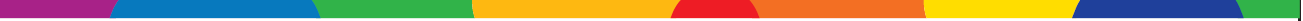 www.inforegio.ro | facebook.com/inforegio.ro